基本信息基本信息 更新时间：2023-04-19 14:10  更新时间：2023-04-19 14:10  更新时间：2023-04-19 14:10  更新时间：2023-04-19 14:10 姓    名姓    名白海涛白海涛年    龄47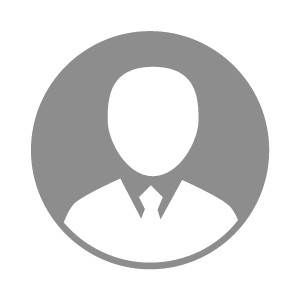 电    话电    话下载后可见下载后可见毕业院校河南省漯河市职业技术学院邮    箱邮    箱下载后可见下载后可见学    历中专住    址住    址河南省漯河市源汇区河南省漯河市源汇区期望月薪面议求职意向求职意向水产养殖技术员,淡水养殖专家水产养殖技术员,淡水养殖专家水产养殖技术员,淡水养殖专家水产养殖技术员,淡水养殖专家期望地区期望地区不限不限不限不限教育经历教育经历工作经历工作经历工作单位：山西天汉农牧集团 工作单位：山西天汉农牧集团 工作单位：山西天汉农牧集团 工作单位：山西天汉农牧集团 工作单位：山西天汉农牧集团 工作单位：山西天汉农牧集团 工作单位：山西天汉农牧集团 自我评价自我评价其他特长其他特长